Richiedente (nome e cognome): _______________________in qualità di:( ) legale rappresentante o suo delegato (se il gruppo è associazione retta da statuto)( ) referente (se il gruppo è informale)del gruppo denominato: _____________________________________________________________________________________________________________________________________________________Indirizzo e-mail del gruppo: _________________________________________CHIEDE(  ) che il gruppo sia ammesso come gruppo socio ai sensi del regolamento ex Art. 3 comma 2 dello stato di Cammini e sia costituito come circolo territoriale di Cammini ai sensi del regolamento ex Art. 19 dello statuto di CamminiIndicare di seguito  i comuni, le province, città metropolitane o regioni su cui si estende la competenza territoriale del circolo: _____________________________________________ __________________________________________________________________________Indicare con una crocetta se la competenza territoriale è (  ) NON ESCLUSIVA (in tal caso altri circoli di Cammini potranno sorgere sul territorio indicato oppure (  ) ESCLUSIVA (in tal caso nessun altro circolo di Cammini potrà sorgere sul territorio)(  ) che il gruppo sia ammesso come gruppo socio ai sensi del regolamento ex Art. 3 comma 2 dello statuto di Cammini ma NON sia costituito come circolo territoriale di CamminiData della richiesta: ________________Firma del richiedente: _________________________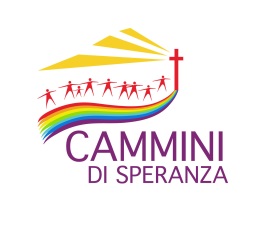 MODULO ADESIONE GRUPPI SOCI E COSTITUZIONE CIRCOLI TERRITORIALIPER GRUPPI ESISTENTI(da inviare all’indirizzo email info@camminidisperanza.org) 